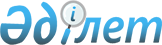 2020-2022 жылдарға арналған Бородулиха ауданы Красный Яр ауылдық округінің бюджеті туралы
					
			Күшін жойған
			
			
		
					Шығыс Қазақстан облысы Бородулиха аудандық мәслихатының 2020 жылғы 16 қаңтардағы № 46-10-VI шешімі. Шығыс Қазақстан облысының Әділет департаментінде 2020 жылғы 20 қаңтарда № 6613 болып тіркелді. Күші жойылды - Шығыс Қазақстан облысы Бородулиха аудандық мәслихатының 2021 жылғы 19 қаңтардағы № 2-10-VII шешімімен
      Ескерту. Күші жойылды - Шығыс Қазақстан облысы Бородулиха аудандық мәслихатының 19.01.2021 № 2-10-VII шешімімен (01.01.2021 бастап қолданысқа енгізіледі).
      ЗҚАИ-ның ескертпесі.
      Құжаттың мәтінінде түпнұсқаның пунктуациясы мен орфографиясы сақталған.
      Қазақстан Республикасының 2008 жылғы 4 желтоқсандағы Бюджет кодексінің 9-1-бабының 2-тармағына, 75-бабының 2-тармағына, "Қазақстан Республикасындағы жергілікті мемлекеттік басқару және өзін-өзі басқару туралы" Қазақстан Республикасының 2001 жылғы 23 қаңтардағы Заңының 6 бабы 1-тармағының 1) тармақшасына, "2020-2022 жылдарға арналған аудандық бюджет туралы" Бородулиха аудандық мәслихатының 2019 жылғы 25 желтоқсандағы № 45-5-VI (Нормативтік құқықтық актілерді мемлекеттік тіркеу тізілімінде 6500 нөмірімен тіркелген) шешіміне сәйкес, Бородулиха аудандық мәслихаты ШЕШІМ ҚАБЫЛДАДЫ:
      1. 2020-2022 жылдарға арналған Красный Яр ауылдық округінің бюджеті тиісінше 1, 2, 3-қосымшаларға сәйкес, соның ішінде 2020 жылға мынадай көлемдерде бекітілсін:
      1) кірістер – 26313 мың теңге, соның ішінде:
      салықтық түсімдер – 4475 мың теңге;
      салықтық емес түсімдер – 0 теңге;
      негізгі капиталды сатудан түсетін түсімдер – 0 теңге;
      трансферттер түсімі – 21838 мың теңге;
      2) шығындар – 26313 мың теңге;
      3) таза бюджеттік кредиттеу – 0 теңге;
      4) қаржы активтерімен операциялар бойынша сальдо – 0 теңге;
      5) бюджет тапшылығы (профициті) – 0 теңге;
      6) бюджет тапшылығын қаржыландыру (профицитін пайдалану) – 0 теңге.
      Ескерту. 1-тармақ жаңа редакцияда - Шығыс Қазақстан облысы Бородулиха аудандық мәслихатының 25.12.2020 № 56-13-VI шешімімен (01.01.2020 бастап қолданысқа енгізіледі).


      2. 2020 жылға арналған Красный Яр ауылдық округ бюджетіне аудандық бюджеттен берілетін бюджеттік субвенцияның көлемі 19088 мың теңге сомасында ескерілсін. 
      3. Осы шешім 2020 жылғы 1 қаңтардан бастап қолданысқа енгізіледі. 2020 жылға арналған Красный Яр ауылдық округінің бюджеті
      Ескерту. 1-қосымша жаңа редакцияда - Шығыс Қазақстан облысы Бородулиха аудандық мәслихатының 25.12.2020 № 56-13-VI шешімімен (01.01.2020 бастап қолданысқа енгізіледі). 2021 жылға арналған Красный Яр ауылдық округінің бюджеті 2022 жылға арналған Красный Яр ауылдық округінің бюджеті
					© 2012. Қазақстан Республикасы Әділет министрлігінің «Қазақстан Республикасының Заңнама және құқықтық ақпарат институты» ШЖҚ РМК
				
      Сессия  төрағасы 

А.  Кудушев

      Аудандық  мәслихат хатшысы 

У.  Майжанов
Бородулиха аудандық 
мәслихатының 
2020 жылғы 16 қаңтары 
№ 46-10-VI 
шешіміне 1 қосымша
Санаты
Санаты
Санаты
Санаты
Санаты
Санаты
Сома (мың теңге)
Сыныбы
Сыныбы
Сыныбы
Сыныбы
Сома (мың теңге)
Ішкі сыныбы
Ішкі сыныбы
Сома (мың теңге)
Кiрiстер атауы
Сома (мың теңге)
I.КІРІСТЕР
26313
1
1
Салықтық түсiмдер
4475
01
01
Табыс салығы
2000
2
Жеке табыс салығы
2000
04
04
Меншікке салынатын салықтар
2475
1
Мүлiкке салынатын салықтар
15
3
Жер салығы
81
4
Көлiк құралдарына салынатын салық
2379
2
2
Салықтық емес түсімдер
0
3
3
Негізгі капиталды сатудан түсетін түсімдер
0
 4
 4
Трансферттер түсімі
21838
02
02
Мемлекеттiк басқарудың жоғары тұрған органдарынан түсетiн трансферттер
21838
3
Аудандардың (облыстық маңызы бар қаланың) бюджетінен трансферттер
21838
Функционалдық топ
Функционалдық топ
Функционалдық топ
Функционалдық топ
Функционалдық топ
Функционалдық топ
Сома
(мың теңге)
Кіші функция
Кіші функция
Кіші функция
Кіші функция
Кіші функция
Сома
(мың теңге)
Бюджеттік бағдарламалардың әкімшісі
Бюджеттік бағдарламалардың әкімшісі
Бюджеттік бағдарламалардың әкімшісі
Сома
(мың теңге)
Бағдарлама
Бағдарлама
Сома
(мың теңге)
Атауы
Сома
(мың теңге)
II. ШЫҒЫНДАР
26313
01
Жалпы сипаттағы мемлекеттiк қызметтер
12468
1
1
Мемлекеттi басқарудың жалпы функцияларын орындайтын өкiлдi, атқарушы және басқа органдар
12468
124
Аудандық маңызы бар қала, ауыл, кент, ауылдық округ әкімінің аппараты
12468
001
Аудандық маңызы бар қала, ауыл, кент, ауылдық округ әкімінің қызметін қамтамсызету жөніндегі қызметтер
12468
06
Әлеуметтiк көмек және әлеуметтiк қамсыздандыру
405
9
9
Әлеуметтiк көмек және әлеуметтiк қамтамасыз ету салаларындағы өзге де қызметтер 
405
124
Аудандық маңызы бар қала, ауыл, кент, ауылдық округ әкімінің аппараты
405
026
Жергілікті деңгейде халықты жұмыспен қамтуды қамтамасызету
405
 07
Тұрғын үй-коммуналдық шаруашылық
1344
3
3
Елді мекендерді көркейту
1344
124
Аудандық маңызы бар қала, ауыл, кент, ауылдық округ әкімінің аппараты
1344
008
Елді мекендердегі көшелерді жарықтандыру 
840
009
Елді мекендердің санитариясын қамтамасыз ету
504
12
Көлiк және коммуникация
11310
1
1
Автомобиль көлiгi
11310
124
Аудандық маңызы бар қала, ауыл, кент, ауылдық округ әкімінің аппараты
11310
013
Аудандық маңызы бар қалаларда, ауылдарда, кенттерде, ауылдық округтерде автомобиль жолдарының жұмыс істеуін қамтамасыз ету
11310
15
Трансферттер
786
1
1
Трансферттер
786
124
Аудандық маңызы бар қала, ауыл, кент, ауылдық округ әкімінің аппараты
786
051
Заңнаманы өзгертуге байланысты жоғары тұрған бюджеттің шығындарын өтеуге төменгі тұрған бюджеттен ағымдағы нысаналы трансферттер
786
ІІІ. Таза бюджеттік кредиттеу
0
IV.Қаржы активтерімен операциялар бойынша сальдо
0
Қаржы активтерін сатып алу
0
Мемлекеттiң қаржы активтерiн сатудан түсетiн түсiмдер
0
V. Бюджет тапшылығы (профициті)
0
VI. Бюджет тапшылығын қаржыландыру (профицитiн пайдалану)
0Бородулиха аудандық 
мәслихатының 
2020 жылғы 16 қаңтары 
№ 46-10-VI 
шешіміне 2 қосымша
Санаты
Санаты
Санаты
Санаты
Сома (мың теңге)
Сыныбы
Сыныбы
Сыныбы
Сома (мың теңге)
Ішкі сыныбы
Ішкі сыныбы
Сома (мың теңге)
Кiрiстер атауы
Сома (мың теңге)
I.КІРІСТЕР
24760
1
Салықтық түсiмдер
4654
01
Табыс салығы
2080
2
Жеке табыс салығы
2080
04
Меншікке салынатын салықтар
2574
1
Мүлiкке салынатын салықтар
16
3
Жер салығы
84
4
Көлiк құралдарына салынатын салық
2474
2
Салықтық емес түсімдер
0
3
Негізгі капиталды сатудан түсетін түсімдер
0
4
Трансферттер түсімі
20106
02
Мемлекеттiк басқарудың жоғары тұрған органдарынан түсетiн трансферттер
20106
3
Аудандардың (облыстық маңызы бар қаланың) бюджетінен трансферттер
20106
Функционалдық топ
Функционалдық топ
Функционалдық топ
Функционалдық топ
Функционалдық топ
Сома (мың теңге)
Кіші функция
Кіші функция
Кіші функция
Кіші функция
Сома (мың теңге)
Бюджеттік бағдарламалардың әкімшісі
Бюджеттік бағдарламалардың әкімшісі
Бюджеттік бағдарламалардың әкімшісі
Сома (мың теңге)
Бағдарлама
Бағдарлама
Сома (мың теңге)
Атауы
Сома (мың теңге)
II. ШЫҒЫНДАР
24760
01
Жалпы сипаттағы мемлекеттiк қызметтер
13544
1
Мемлекеттi басқарудың жалпы функцияларын орындайтын өкiлдi, атқарушы және басқа органдар
13544
124
Аудандық маңызы бар қала, ауыл, кент, ауылдық округ әкімінің аппараты
13544
001
Аудандық маңызы бар қала, ауыл, кент, ауылдық округ әкімінің қызметін қамтамасыз ету жөніндегі қызметтер
13544
06
Әлеуметтiк көмек және әлеуметтiк қамсыздандыру
535
9
Әлеуметтiк көмек және әлеуметтiк қамтамасыз ету салаларындағы өзге де қызметтер 
535
124
Аудандық маңызы бар қала, ауыл, кент, ауылдық округ әкімінің аппараты
535
026
Жергілікті деңгейде халықты жұмыспен қамтуды қамтамасыз ету
535
07
Тұрғын үй-коммуналдық шаруашылық
1436
3
Елді мекендерді көркейту
1436
124
Аудандық маңызы бар қала, ауыл, кент, ауылдық округ әкімінің аппараты
1436
008
Елді мекендердегі көшелерді жарықтандыру 
907
009
Елді мекендердің санитариясын қамтамасыз ету
529
12
Көлiк және коммуникация
9245
1
Автомобиль көлiгi
9245
124
Аудандық маңызы бар қала, ауыл, кент, ауылдық округ әкімінің аппараты
9245
013
Аудандық маңызы бар қалаларда, ауылдарда, кенттерде, ауылдық округтерде автомобиль жолдарының жұмыс істеуін қамтамасыз ету
9245
ІІІ. Таза бюджеттік кредиттеу
0
IV. Қаржы активтерімен операциялар бойынша сальдо
0
Қаржы активтерін сатып алу
0
Мемлекеттiң қаржы активтерiн сатудан түсетiн түсiмдер
0
V. Бюджет тапшылығы (профициті)
0
VI. Бюджет тапшылығын қаржыландыру (профицитiн пайдалану)
0Бородулиха аудандық 
мәслихатының 
2020 жылғы 16 қаңтары 
№ 46-10-VI 
шешіміне 3 қосымша
Санаты
Санаты
Санаты
Санаты
Сома (мың теңге)
Сыныбы
Сыныбы
Сыныбы
Сома (мың теңге)
Ішкі сыныбы
Ішкі сыныбы
Сома (мың теңге)
Кiрiстер атауы
Сома (мың теңге)
I.КІРІСТЕР
25523
1
Салықтық түсiмдер
4840
01
Табыс салығы
2163
2
Жеке табыс салығы
2163
04
Меншікке салынатын салықтар
2677
1
Мүлiкке салынатын салықтар
16
3
Жер салығы
88
4
Көлiк құралдарына салынатын салық
2573
2
Салықтық емес түсімдер
0
3
Негізгі капиталды сатудан түсетін түсімдер
0
4
Трансферттер түсімі
20683
02
Мемлекеттiк басқарудың жоғары тұрған органдарынан түсетiн трансферттер
20683
3
Аудандардың (облыстық маңызы бар қаланың) бюджетінен трансферттер
20683
Функционалдық топ
Функционалдық топ
Функционалдық топ
Функционалдық топ
Функционалдық топ
Сома (мың теңге)
Кіші функция
Кіші функция
Кіші функция
Кіші функция
Сома (мың теңге)
Бюджеттік бағдарламалардың әкімшісі
Бюджеттік бағдарламалардың әкімшісі
Бюджеттік бағдарламалардың әкімшісі
Сома (мың теңге)
Бағдарлама
Бағдарлама
Сома (мың теңге)
Атауы
Сома (мың теңге)
II. ШЫҒЫНДАР
25523
01
Жалпы сипаттағы мемлекеттiк қызметтер
14096
1
Мемлекеттi басқарудың жалпы функцияларын орындайтын өкiлдi, атқарушы және басқа органдар
14096
124
Аудандық маңызы бар қала, ауыл, кент, ауылдық округ әкімінің аппараты
14096
001
Аудандық маңызы бар қала, ауыл, кент, ауылдық округ әкімінің қызметін қамтамасыз ету жөніндегі қызметтер
14096
06
Әлеуметтiк көмек және әлеуметтiк қамсыздандыру
572
9
Әлеуметтiк көмек және әлеуметтiк қамтамасыз ету салаларындағы өзге де қызметтер 
572
124
Аудандық маңызы бар қала, ауыл, кент, ауылдық округ әкімінің аппараты
572
026
Жергілікті деңгейде халықты жұмыспен қамтуды
қамтамасыз ету
572
07
Тұрғын үй-коммуналдық шаруашылық
1481
3
Елді мекендерді көркейту
1481
124
Аудандық маңызы бар қала, ауыл, кент, ауылдық округ әкімінің аппараты
1481
008
Елді мекендердегі көшелерді жарықтандыру 
925
009
Елді мекендердің санитариясын қамтамасыз ету
556
12
Көлiк жән коммуникация
9374
1
Автомобиль көлiгi
9374
124
Аудандық маңызы бар қала, ауыл, кент, ауылдық округ әкімінің аппараты
9374
013
Аудандық маңызы бар қалаларда, ауылдарда, кенттерде, ауылдық округтерде автомобиль жолдарының жұмыс істеуін қамтамасыз ету
9374
ІІІ. Таза бюджеттік кредиттеу
0
IV. Қаржы активтермен операциялар бойынша сальдо
0
Қаржы активтерін сатып алу
0
Мемлекеттiң қаржы активтерiн сатудан түсетiн түсiмдер
0
V. Бюджет тапшылығы (профициті)
0
VI. Бюджет тапшылығын қаржыландыру (профицитiн пайдалану)
0